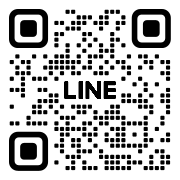 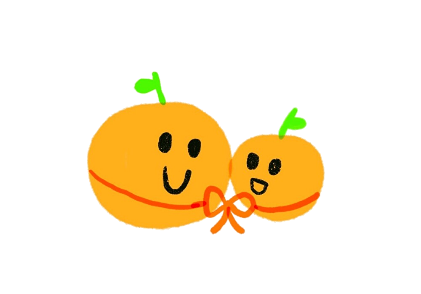 対　象相談時間その他　　 相談は無料です。名前を出さずに相談することができます。※虐待や虐待の疑いに関する急ぎの通報は「虐待ホットライン189」（電話）へご連絡ください。